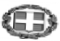 ΕΛΛΗΝΙΚΗ ΔΗΜΟΚΡΑΤΙΑ                                          Αργυρούπολη 21/12/2022 ΝΟΜΟΣ ΑΤΤΙΚΗΣ                                                            Αρ. Πρωτ.     79051ΔΗΜΟΣ ΕΛΛΗΝΙΚΟΥ – ΑΡΓΥΡΟΥΠΟΛΗΣΠΕΡΙΛΗΨΗ ΔΙΑΚΗΡΥΞΗΣO Δήμαρχος Ελληνικού-Αργυρούπολης διακηρύσσει ΗΛΕΚΤΡΟΝΙΚΟ ΑΝΟΙΚΤΟ ΔΙΑΓΩΝΙΣΜΟ για την Προμήθεια Εξοπλισμού ΤΠΕ για τον εκσυγχρονισμό των ΚΕΠ του Δήμου Ελληνικού-Αργυρούπολης . Η εκτέλεση της προμήθειας θα γίνει με τη διαδικασία του δημόσιου Ανοικτού Ηλεκτρονικού Διαγωνισμού , σύμφωνα με τις διατάξεις του ν. 4412/2016 με σφραγισμένες προσφορές και με Κριτήριο ανάθεσης την πλέον συμφέρουσα από οικονομική άποψη προσφορά μόνο βάσει τιμής.Η εκτιμώμενη αξία της σύμβασης ανέρχεται στο ποσό των 38.192,00 €.Η παρούσα σύμβαση υποδιαιρείται σε 2 ομάδες ως εξής:ΟΜΑΔΑ Α - Η/Υ, Εκτυπωτές και tablets για gov.gr walletΟΜΑΔΑ Β - Σύστημα διαχείρισης επισκεπτών και tablets επισκεπτώνΚάθε ενδιαφερόμενος μπορεί να δώσει προσφορά για οποιεσδήποτε από τις δύο κύριες Ομάδες Α και Β, ΥΠΟΧΡΕΩΤΙΚΑ όμως για το σύνολο των υποομάδων κάθε κύριας Ομάδας.Οι παραπάνω προμήθειες ταξινομούνται στους κωδικούς  του Κοινού Λεξιλογίου δημοσίων συμβάσεων ΟΜΑΔΑ Α: 30000000-9 Μηχανήματα γραφείου και υπολογιστές, εξοπλισμός και προμήθειες εκτός από έπιπλα και πακέτα λογισμικώνΟΜΑΔΑ Β: 30144200-2 Μηχανήματα έκδοσης εισιτηρίωνΟ διαγωνισμός θα πραγματοποιηθεί με χρήση της πλατφόρμας του Εθνικού Συστήματος Ηλεκτρονικών Δημοσίων Συμβάσεων (ΕΣΗΔΗΣ) μέσω της διαδικτυακής πύλης www.promitheus.gov.gr., με Α/Α: 180171Ημερομηνία έναρξης υποβολής προσφορών: 21/12/2022 ημέρα Τετάρτη και ώρα 15:00μ.μ. Καταληκτική ημερομηνία υποβολής προσφορών: 13/01/2022 ημέρα Παρασκευή και ώρα 15:00μ.μ.Για την συμμετοχή στο διαγωνισμό οι ενδιαφερόμενοι οικονομικοί φορείς , απαιτείται να διαθέτουν ψηφιακή υπογραφή, χορηγούμενη από πιστοποιημένη αρχή παροχής ψηφιακής υπογραφής, και να εγγραφούν στο ηλεκτρονικό σύστημα (Ε.Σ.Η.ΔΗ.Σ.-Διαδικτυακή πύλη www.promitheus.gov.gr).Κάθε προσφορά θα συνοδεύεται υποχρεωτικά από εγγύηση συμμετοχής στο διαγωνισμό, για ποσό που αντιστοιχεί σε ποσοστό , δύο τοις εκατό (2%) επί της εκτιμώμενης αξίας της σύμβασης εκτός ΦΠΑ  ήτοι 616,00€ και για κάθε ομάδα Α ή Β ποσό 308,00€ .Πληροφορίες όλες τις εργάσιμες ημέρες και ώρες στο Δημαρχείο Ελληνικού - Αργυρούπολης, Δ/νση: Κύπρου 68  ΤΚ 16410  Αργυρούπολη Τηλ.: 213.2018747, 213.2018708 ,2132018768.Η διακήρυξη θα αναρτηθεί στη διαδικτυακή πύλη www.promitheus.gov.gr του Ε.Σ.Η.ΔΗ.Σ , στην ιστοσελίδα του Δήμου στη διεύθυνση www.elliniko-argyroupoli.gr, και στο ΚΗΜΔΗΣ . Η παρούσα περίληψη θα αναρτηθεί στην διαδικτυακή εφαρμογή Διαύγεια, στον ιστότοπο http://et.diavgeia.gov.gr/,και σε  3 εφημερίδες.Ο ΔΗΜΑΡΧΟΣΙΩΑΝΝΗΣ ΚΩΝΣΤΑΝΤΑΤΟΣ